Plan Submittal Form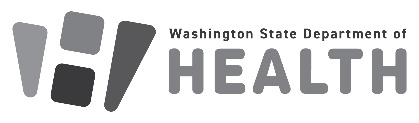 Water Recreation Facility Construction PermitPlan submittals must include this form, plans (in sufficient detail and drawn to scale) with engineer or architect seal and signature (engineer/architect must be licensed in Washington state), and specifications, submitted electronically to WaterRecreation@doh.wa.gov with the following information:Overall sketch of the pool or feature in relation to surrounding facilities in the area.One or more plan views of the pool.One or more cross-sections of the pool through the main drain. Field-built sumps must include scale drawings prepared and stamped by an engineer or architect.Detailed view of equipment layout and mechanical and chemical storage rooms.Pipe schematic showing pipe configuration, pipe size, valves, inlets, main drains, overflow outlets, make-up water, and backwash from the filter.Dimensional drawings of pool bottom and sidewalls. Deck and walking surfaces details demonstrating well drained non-slip surface.Barrier protections (such as fencing), noting barrier height, construction of horizontal and vertical members, and protections to ensure barrier is not compromised from surrounding outside features.Specifications and cut sheets for all required components (pumps, filters, disinfectant feeders, skimmers, inlets, drains, flow meters, mechanical ventilation, lighting fixtures). Provide specification sheets and installation instructions for all suction outlet covers and prefabricated sumps. Other information requested by the Department of Health.Details described in applicable Plan Details (see www.doh.wa.gov/WaterRecRules) and the Construction Certification Form (see pages 2, 3, and 4).

Note: Incomplete submittals will delay processing.Construction Certification FormWater Recreation Facility Construction PermitA professional engineer or architect must provide this Construction Certification Form with water recreation facility plans. This form is intended for both new construction and modification of an existing facility. For a modification of an existing facility, provide all relevant information as applicable. Write N/A if not applicable.Construction Certification Form - CalculationsNote: Print a copy of this page and provide the calculations for each pool, spa, wading pool, and splash pool you have.Select water recreation facility type:   Pool    Spa    Wading Pool    Splash Pool    Other, describe:      Select the location of the Water Recreation Facility:   Indoor    Outdoor     Is this a general use facility or limited use facility? See WAC 246-260-010(34) and (46):   General Use    Limited UseIs this pool open after dusk and before dawn?   Yes    NoPool surface material:      Pool Surface color:      Calculations and Design ValuesPool volume:       gallonsTurnover rate:       hoursNormal flow rate with clean filter:       gallons per minuteFlow rate with dirty filter:       gallons per minuteTherapy jet flow rate (if applicable):       gallons per minuteTotal dynamic head (filter recirculation flow):       feet of head (at the above stated normal flow rate)Total dynamic head (therapy jet flow if applicable):       feet of headPercentage of the total filter recirculation flow directed through overflow outlets:       % (minimum of 60% is required)Expected vacuum reading immediately upstream from the pump (clean filter):       inch hgExpected pressure reading immediately downstream from the pump (clean filter):       psiMaximum velocity in suction lines at design flow:       feet per second (6 fps maximum required)Maximum velocity in return lines at design flow:       feet per second (8 fps to 10 fps maximum recommended)Variable speed pumps are preset between       rpm and       rpm with pool operator not having access to alter the setting.Main Drain CoversMain drain cover manufacturer/model:      Main drain cover open area:       square inchesMain drain cover approved flow rate (stamped on cover by manufacturer):       gallons per minute Number of main drains installed in this pool:      Maximum flow velocity through the remaining drain cover(s) with one main drain completely blocked assuming 100% of the pump flow:       feet per secondChemical Storage SpaceState what types of pool chemicals will be used and the anticipated maximum quantity of each chemical stored at the facility. This includes disinfectants, shock agents, pH adjustment agents, algaecides, cleaning products, and all other pool and spa related chemicals stored at this facility.Will there be adequate space at the facility to store all pool chemicals properly according to WAC 246-260-031(14)?  Yes    No   Installation of suction systems, including sumps and covers/grates shall be ASME/ANSI A112.19.8 - 2007 or successor standard approved, have a minimum of three (3’) feet separation and do not exceed the approved flow rate in GPM or FPS, and meet the requirements of the Virginia Graeme Baker Law for remodeled and newly constructed pools as well as Washington State Code.I certify that the submitted plans/blueprints and specifications for the above described swimming pool(s) and/or spa(s) and/or other water/play features and associated facilities meet or exceed the requirements detailed in the Washington Administrative Code 246-260 and/or 246-262 found at www.doh.wa.gov/WaterRecRules. Furthermore, I certify the accuracy of the calculations that I am providing.Engineer or Architect Signature: _______________________________ Date of Certification: _________________________________________To request this document in another format, call 1-800-525-0127. Deaf or hard of hearing customers, please call 711(Washington Relay) or email doh.information@doh.wa.gov.  FacilityFacilityFacilityFacilityFacility Physical Address:      
 County Assessor Parcel Number (If no address is listed):       Physical Address:      
 County Assessor Parcel Number (If no address is listed):       City:      ,       WA     City:      ,       WA     ZIP:       Phone:       Email:       Email:       Fax:       Fax:       Owner (must provide owner’s contact name for approval documents) Owner (must provide owner’s contact name for approval documents) Owner (must provide owner’s contact name for approval documents) Owner (must provide owner’s contact name for approval documents) Owner (must provide owner’s contact name for approval documents) Contact Name:       Contact Name:       Contact Name:       Contact Name:       Contact Name:       Phone:       Email:       Email:       Fax:       Fax:       Engineer or Architect (engineer/architect must be licensed in Washington State) Engineer or Architect (engineer/architect must be licensed in Washington State) Engineer or Architect (engineer/architect must be licensed in Washington State) Engineer or Architect (engineer/architect must be licensed in Washington State) Engineer or Architect (engineer/architect must be licensed in Washington State) Contact Name:       Contact Name:       Contact Name:       Contact Name:       Contact Name:       Phone:       Email:       Email:       Fax:       Fax:       Building Contractor Building Contractor Building Contractor Contact Name:       Contact Name:       Contact Name:       Phone:       Email:       Fax:       Local Building and Health Departments	 Local Building and Health Departments	 Local Building and Health Departments	 Name of Local Building Department Reviewing Construction Plans:       Name of Local Building Department Reviewing Construction Plans:       Name of Local Building Department Reviewing Construction Plans:       Name of Local Health Department Issuing Operating Permit(s):       Name of Local Health Department Issuing Operating Permit(s):       Name of Local Health Department Issuing Operating Permit(s):       Water and Sewer Systems	 Water and Sewer Systems	 Water and Sewer Systems	 Name of the Public Water System Used to Fill the Pool:        Provide Water Availability Letter or other documentation demonstrating approved water. Name of the Public Water System Used to Fill the Pool:        Provide Water Availability Letter or other documentation demonstrating approved water. Name of the Public Water System Used to Fill the Pool:        Provide Water Availability Letter or other documentation demonstrating approved water. Name of the Sewer District Used to Dispose of Wastewater from Plumbing Fixtures and Pool:        Provide Sewer Availability Letter or other documentation demonstrating approved sewer. Name of the Sewer District Used to Dispose of Wastewater from Plumbing Fixtures and Pool:        Provide Sewer Availability Letter or other documentation demonstrating approved sewer. Name of the Sewer District Used to Dispose of Wastewater from Plumbing Fixtures and Pool:        Provide Sewer Availability Letter or other documentation demonstrating approved sewer. Engineer or Architect (engineer/architect must be licensed in Washington State) Engineer or Architect (engineer/architect must be licensed in Washington State) Engineer or Architect (engineer/architect must be licensed in Washington State) Engineer or Architect (engineer/architect must be licensed in Washington State) Company Name:       Company Name:       Engineer or Architect Name:       Engineer or Architect Name:       Address:       Address:       Address:       Address:       Phone:       Email:       Email:       Fax:       I, , the undersigned licensed professional engineer or architect, have examined the plans/blueprints and specifications for the water recreation facility(s) to be constructed at: examined the plans/blueprints and specifications for the water recreation facility(s) to be constructed at: examined the plans/blueprints and specifications for the water recreation facility(s) to be constructed at: Project Name:       Project Address:       Submitted to me by: Pool Builder’s Name:       Builder’s Address:       Phone:       Fax:       and Owner’s Name:       Phone:       Fax:      Filter model:Filter model: Filter area: Filter area: square feet square feet square feet square feetPump hp: Pump model:  Pump model:  Pump model: Disinfectant feeder:Disinfectant feeder:Disinfectant feeder: and and Anticipated daily peak demand: Anticipated daily peak demand: Anticipated daily peak demand: Anticipated daily peak demand:lbs. available chlorine per dayOther chemical feeders:Other chemical feeders:Other chemical feeders:Other chemical feeders:Other chemical feeders: and andChemical Name:Quantity:Chemical Name:Quantity:Chemical Name:Quantity:Chemical Name:Quantity:Chemical Name:Quantity:Chemical Name:Quantity:Chemical Name:Quantity:Chemical Name:Quantity:Chemical Name:Quantity:Chemical Name:Quantity: